                                                                                                                                                     APSTIPRINU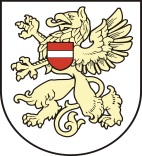                                                                                                                                                                         Rēzeknes pilsētas pirmsskolas izglītības iestādes	„Namiņš” vadītāja                                 I.Karpova                                                                                                                                                                                                                    2021.gada 31.maija rīkojumu Nr.1-7/ 13                                                                         LATVIJAS REPUBLIKARĒZEKNES PILSĒTAS DOMERĒZEKNES PILSĒTAS PIRMSSKOLAS IZGLĪTĪBAS IESTĀDE „NAMIŅŠ”Reģ. Nr. 3101901622 ,Kr.Valdemāra 3A, Rēzekne, Latvija LV-4600. Tālr. 646-24397, tālr./fax 64624397,e-mail: namins@rezekne.lv.RēzeknēIeteicamā dienas gaitas aktivitāšu secība 2020./2021. mācību gadam. Vasaras periods Pirmsskolas iestāžu un skolu medicīnas māsa_______________ L.PrikuleBērna vecums1,5-3 gadi3-5 gadi3-4 gadi5-7 gadiPiezīme. Slikta laika gadījumā bērni neiet pastaigā: spēles, kustību aktivitāte zālē. Slikti    laika apstākļi  vasaras periodā:Spēcīgs lietusLietus vienlaikus ar spēcīgu vēju Krusas graudiPērkons, zibens, negaiss Gaisa   temperatūra   virs 30̊   CElektronisko saziņas līdzekļu (piemēram, televizora, datora) lietošana bērniem pieļaujama ne ilgāk par 15 minūtēm un ne biežāk kā divreiz dienā.Grupas nosaukums“Lācītis”“Vāverīte”“Bitīte” “Saulīte” Piezīme. Slikta laika gadījumā bērni neiet pastaigā: spēles, kustību aktivitāte zālē. Slikti    laika apstākļi  vasaras periodā:Spēcīgs lietusLietus vienlaikus ar spēcīgu vēju Krusas graudiPērkons, zibens, negaiss Gaisa   temperatūra   virs 30̊   CElektronisko saziņas līdzekļu (piemēram, televizora, datora) lietošana bērniem pieļaujama ne ilgāk par 15 minūtēm un ne biežāk kā divreiz dienā.Pieņemšana (ārā pēc iespējas)7:00 – 8:007:00 – 8:007:00 – 8:007:00 – 8:00Piezīme. Slikta laika gadījumā bērni neiet pastaigā: spēles, kustību aktivitāte zālē. Slikti    laika apstākļi  vasaras periodā:Spēcīgs lietusLietus vienlaikus ar spēcīgu vēju Krusas graudiPērkons, zibens, negaiss Gaisa   temperatūra   virs 30̊   CElektronisko saziņas līdzekļu (piemēram, televizora, datora) lietošana bērniem pieļaujama ne ilgāk par 15 minūtēm un ne biežāk kā divreiz dienā.Rīta rosme (ārā pēc iespējas)8:00 – 8:058:00 – 8:058:00 – 8:058:00 – 8:05Piezīme. Slikta laika gadījumā bērni neiet pastaigā: spēles, kustību aktivitāte zālē. Slikti    laika apstākļi  vasaras periodā:Spēcīgs lietusLietus vienlaikus ar spēcīgu vēju Krusas graudiPērkons, zibens, negaiss Gaisa   temperatūra   virs 30̊   CElektronisko saziņas līdzekļu (piemēram, televizora, datora) lietošana bērniem pieļaujama ne ilgāk par 15 minūtēm un ne biežāk kā divreiz dienā.Brokastis8:30 – 8:508:25 – 8:458:20 – 8:408:35 – 8:55Piezīme. Slikta laika gadījumā bērni neiet pastaigā: spēles, kustību aktivitāte zālē. Slikti    laika apstākļi  vasaras periodā:Spēcīgs lietusLietus vienlaikus ar spēcīgu vēju Krusas graudiPērkons, zibens, negaiss Gaisa   temperatūra   virs 30̊   CElektronisko saziņas līdzekļu (piemēram, televizora, datora) lietošana bērniem pieļaujama ne ilgāk par 15 minūtēm un ne biežāk kā divreiz dienā.Sagatavošanās pastaigai9:20 – 9:409:20 – 9:409:20 – 9:409:20 – 9:40Piezīme. Slikta laika gadījumā bērni neiet pastaigā: spēles, kustību aktivitāte zālē. Slikti    laika apstākļi  vasaras periodā:Spēcīgs lietusLietus vienlaikus ar spēcīgu vēju Krusas graudiPērkons, zibens, negaiss Gaisa   temperatūra   virs 30̊   CElektronisko saziņas līdzekļu (piemēram, televizora, datora) lietošana bērniem pieļaujama ne ilgāk par 15 minūtēm un ne biežāk kā divreiz dienā.Rotaļnodarbības (nojumē)9:50 – 10:209:50 – 10:209:50 – 10:509:50 – 10:40Piezīme. Slikta laika gadījumā bērni neiet pastaigā: spēles, kustību aktivitāte zālē. Slikti    laika apstākļi  vasaras periodā:Spēcīgs lietusLietus vienlaikus ar spēcīgu vēju Krusas graudiPērkons, zibens, negaiss Gaisa   temperatūra   virs 30̊   CElektronisko saziņas līdzekļu (piemēram, televizora, datora) lietošana bērniem pieļaujama ne ilgāk par 15 minūtēm un ne biežāk kā divreiz dienā.Pastaigalīdz 11:30līdz 11:45līdz 11:45līdz 12:00Piezīme. Slikta laika gadījumā bērni neiet pastaigā: spēles, kustību aktivitāte zālē. Slikti    laika apstākļi  vasaras periodā:Spēcīgs lietusLietus vienlaikus ar spēcīgu vēju Krusas graudiPērkons, zibens, negaiss Gaisa   temperatūra   virs 30̊   CElektronisko saziņas līdzekļu (piemēram, televizora, datora) lietošana bērniem pieļaujama ne ilgāk par 15 minūtēm un ne biežāk kā divreiz dienā.Pusdienas11:45 – 12:1512:10 – 12:4012:00 – 12:3012:20 – 12:50Piezīme. Slikta laika gadījumā bērni neiet pastaigā: spēles, kustību aktivitāte zālē. Slikti    laika apstākļi  vasaras periodā:Spēcīgs lietusLietus vienlaikus ar spēcīgu vēju Krusas graudiPērkons, zibens, negaiss Gaisa   temperatūra   virs 30̊   CElektronisko saziņas līdzekļu (piemēram, televizora, datora) lietošana bērniem pieļaujama ne ilgāk par 15 minūtēm un ne biežāk kā divreiz dienā.Sagatavošanās atpūtai, miegslīdz 15:00līdz 15:00līdz 15:00līdz 15:00Piezīme. Slikta laika gadījumā bērni neiet pastaigā: spēles, kustību aktivitāte zālē. Slikti    laika apstākļi  vasaras periodā:Spēcīgs lietusLietus vienlaikus ar spēcīgu vēju Krusas graudiPērkons, zibens, negaiss Gaisa   temperatūra   virs 30̊   CElektronisko saziņas līdzekļu (piemēram, televizora, datora) lietošana bērniem pieļaujama ne ilgāk par 15 minūtēm un ne biežāk kā divreiz dienā.Celšanās, norūdīšana15:00 – 15:2015:00 – 15:2015:00 – 15:2015:00 – 15:20Piezīme. Slikta laika gadījumā bērni neiet pastaigā: spēles, kustību aktivitāte zālē. Slikti    laika apstākļi  vasaras periodā:Spēcīgs lietusLietus vienlaikus ar spēcīgu vēju Krusas graudiPērkons, zibens, negaiss Gaisa   temperatūra   virs 30̊   CElektronisko saziņas līdzekļu (piemēram, televizora, datora) lietošana bērniem pieļaujama ne ilgāk par 15 minūtēm un ne biežāk kā divreiz dienā.Launags15:20-15:4015:30-15:5015:25-15:4515:35-15.55Piezīme. Slikta laika gadījumā bērni neiet pastaigā: spēles, kustību aktivitāte zālē. Slikti    laika apstākļi  vasaras periodā:Spēcīgs lietusLietus vienlaikus ar spēcīgu vēju Krusas graudiPērkons, zibens, negaiss Gaisa   temperatūra   virs 30̊   CElektronisko saziņas līdzekļu (piemēram, televizora, datora) lietošana bērniem pieļaujama ne ilgāk par 15 minūtēm un ne biežāk kā divreiz dienā.Pastaiga, spēles, individuālais darbslīdz 18:00līdz 18:00līdz 18:00līdz 18:00Piezīme. Slikta laika gadījumā bērni neiet pastaigā: spēles, kustību aktivitāte zālē. Slikti    laika apstākļi  vasaras periodā:Spēcīgs lietusLietus vienlaikus ar spēcīgu vēju Krusas graudiPērkons, zibens, negaiss Gaisa   temperatūra   virs 30̊   CElektronisko saziņas līdzekļu (piemēram, televizora, datora) lietošana bērniem pieļaujama ne ilgāk par 15 minūtēm un ne biežāk kā divreiz dienā.